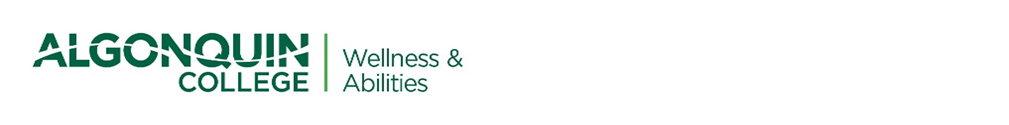 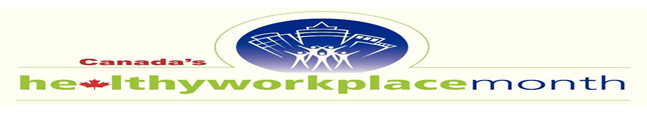 October is Canada's Healthy Workplace Month! This year's theme, 'CELEBRATE YOUR WORKPLACE CULTURE,' encourages us to embrace and enrich our workplace environments. For the fourth consecutive year, Algonquin College's Human Resources – Wellness and Abilities Team has compiled a collection of challenges to support your overall health and well-being, both in and outside of work. We challenge you to embrace these healthy changes throughout the month, incorporating at least one action that promotes a healthier and safer environment!  Visit Canada’s Healthy Workplace for more great ideas! On October 2, 2023, TELUS Health, Algonquin College's Employee Assistance Program (EAP) provider, will launch a microsite titled "Nurturing Mental Wellness: Cultivating Compassion in the Workplace" in honor of World Mental Health Day. Explore this microsite for more great activities aligned with this year's theme!Challenge yourself to participate at least one activity below based on this year’s theme:Diversity in the WorkplaceLet’s Celebrate AC’s diversity within our Workplace!  We are encouraging you to participate in one of the many events or courses brought to you by Equity, Diversity and Inclusion Team Physical and Mental Well-being Focusing on nurturing both your body and mind. Activities that promote physical health, such as exercise, nutrition, and relaxation techniques, as well as those that enhance mental wellness, including mindfulness, stress management, and emotional self-care. Prioritizing physical and mental well-being is essential for a balanced and fulfilling life.Social Wellbeing:In light of the challenges, we’ve all faced over the past few years, our social well-being has been significantly impacted. Developing positive social habits can help us establish support systems that strengthen our mental and physical resilience.Community WellbeingWe all play a vital role in creating a more vibrant and inclusive society.  We achieve this by participating in activities that promote community well-being such as volunteering, environmental conservation, supporting local businesses, and fostering positive social connections within our community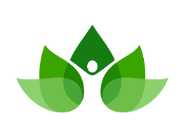 DIVERSITY INTHE WORKPLACERemoving accessible barriers is important to Algonquin College, take the Accessible Workplace Communication self-paced course and learn the practical skills for locating, identifying, and repairing potential accessibility barriers in workplace communications.DID YOU KNOW!December 3rd is International Day of Persons with Disabilities?To honour this day, please registerKeynote Speaker, Amanda Leduc, presents“Disfigured – on Fairytales, Disability and Making Space.Followed by aWorkshop facilitated by Carly Fox on“Empowering Self-Advocacy for People with Disabilities.”OCTOBER 410:00 AMTELUS Health EAP Session:The Art of Giving FeedbackBrought to you by HR – Wellness & Abilities and TELUS Health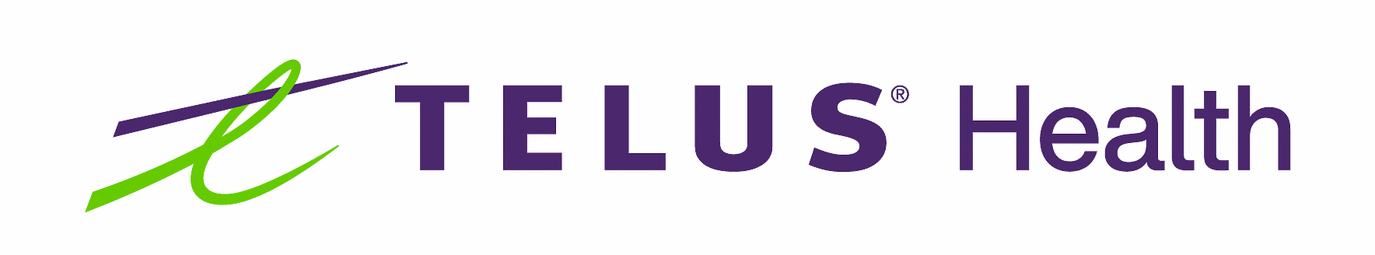 OCTOBER 51:00PMCCDI WEBINAR – ISLAMOPHOBIA – REMOVING SYSTEMIC BARRIERSDeepen your understanding of Islamophobia in Canada and what we can do to address bias and hate against Muslims.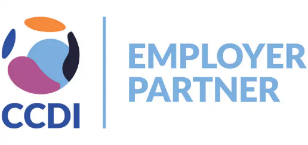 UPCOMING SESSIONSPositive Space Workshop is a 3-hour In Person held on October 23, 2023Religious Holidays – A Path to InclusionVisit the Employee Learning Catalog and apply filters to find courses dedicated to Equity, Diversity, and Inclusion (EDI) for a wealth of valuable resourcesPHYSICAL AND MENTAL WELLBEINGLAUNCH A WORKPLACE FITNESS CHALLENGEWeekly Step competitionsMonthly Exercise Goals OR Ask a Co-Worker to go for a walk at lunch and enjoy the crisp fall air. Try an Employee Fitness Bingo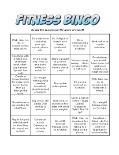 OCTOBER 10 – WORLD MENTAL HEALTH DAY TELUS Health Learning Mental Health: The new workplace pandemicIn celebration of World Mental Health Day, join TELUS Health as we take a deep dive into mental health in the workplace, providing insights as well as tips and tricks on understanding and supporting othersWaking up at 5 am can put you ahead of most people, giving you a head start on the day. This extra time allows you to engage in activities like exercising, planning your day, or cultivating other healthy habits.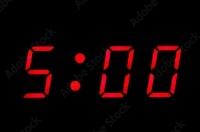 TRY TELUS HEALTH FITNESSIt’s Free through our EAP Platform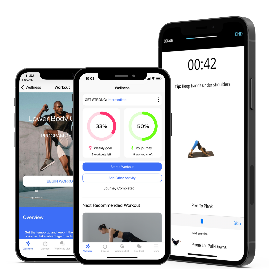 CREATE A PROPER SLEEP SCHEDULESleep is important for your mental health, your performance, and stress reductionTry this:No Screens 2 hours before you go to bed No eating two hours before bed Make your room cooler SOCIAL WELLBEING.ORGANIZE A POTLUCK within your deaprtment for the end of the week.Make it Halloween Themed! 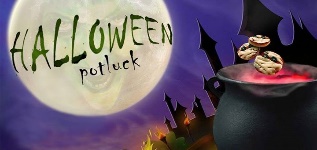 SIGN UP FOR A TEAM SPORT OR ACTIVITYRecreation and cultural programs | City of OttawaActivities and Recreation Programs - City of PembrokeRecreation and Facilities - Town of PerthTHINK ABOUT GIVING BACK The City of Ottawa has a page dedicated to volunteer Opportunities. MyImpactPage - City of Ottawa / Ville d'Ottawa (betterimpact.com)BOND WITH YOUR FAMILY Look through old photo albums and share stories! 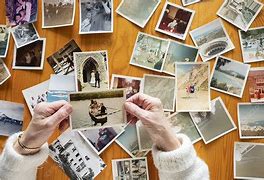 CALL A FRIEND you have not spoken to in a long time! 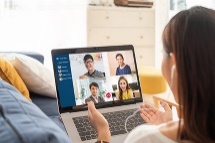 COMMUNITY WELLBEINGLook for more ways to be involved in the community!More Ways to Get involved - Ottawa Police Service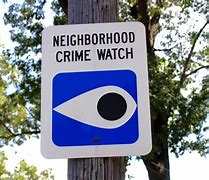 Sign up for a Habitat For Humanity Build.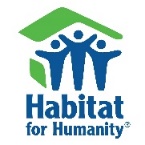 Wellness WednesdayOrganize a Group of Volunteers to Pick Up Garbage In The Park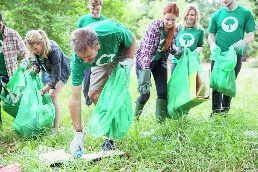 Reflect on the past month and celebrate you and the changes you made!Buy a new outfit, tickets to the theater or go out to a jazz bar!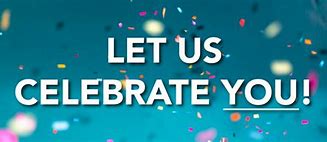 Schedule recessGo outside, socialize with each other, and enjoy some fresh air! Pick a 15-minute period in the afternoon and encourage everyone to put this into their daily schedule and get away from his or her desk for a quick break.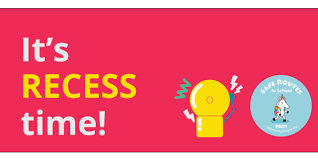 